Economic Policy:MERCANTILISMWhat is it?According to the theory of mercantilism, how can a nation increase its power and weaken its rivals?According to the theory of mercantilism, how can a nation increase its supply of gold and silver?According to the theory of mercantilism, how can a nation achieve a “favorable balance of trade”?According to the theory of mercantilism, what is the purpose of establishing colonies?What were the Navigation Acts of 1651?How did the British colonies get around the Navigation Acts?Political Policy:SALUTARY NEGLECTWhat is it?What was this policy’s impact on the 13 colonies?Provide some specific examples: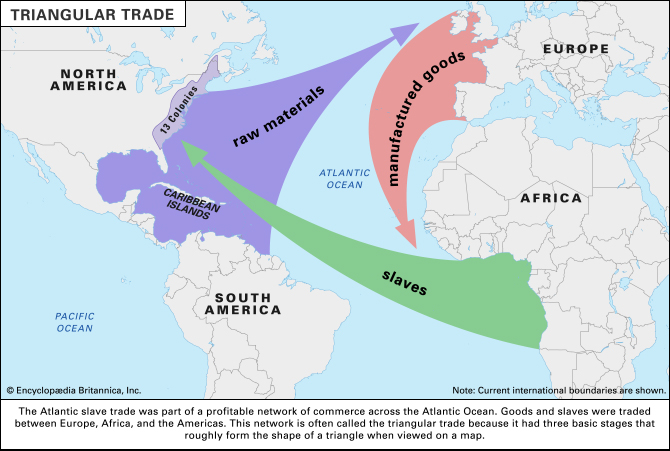 